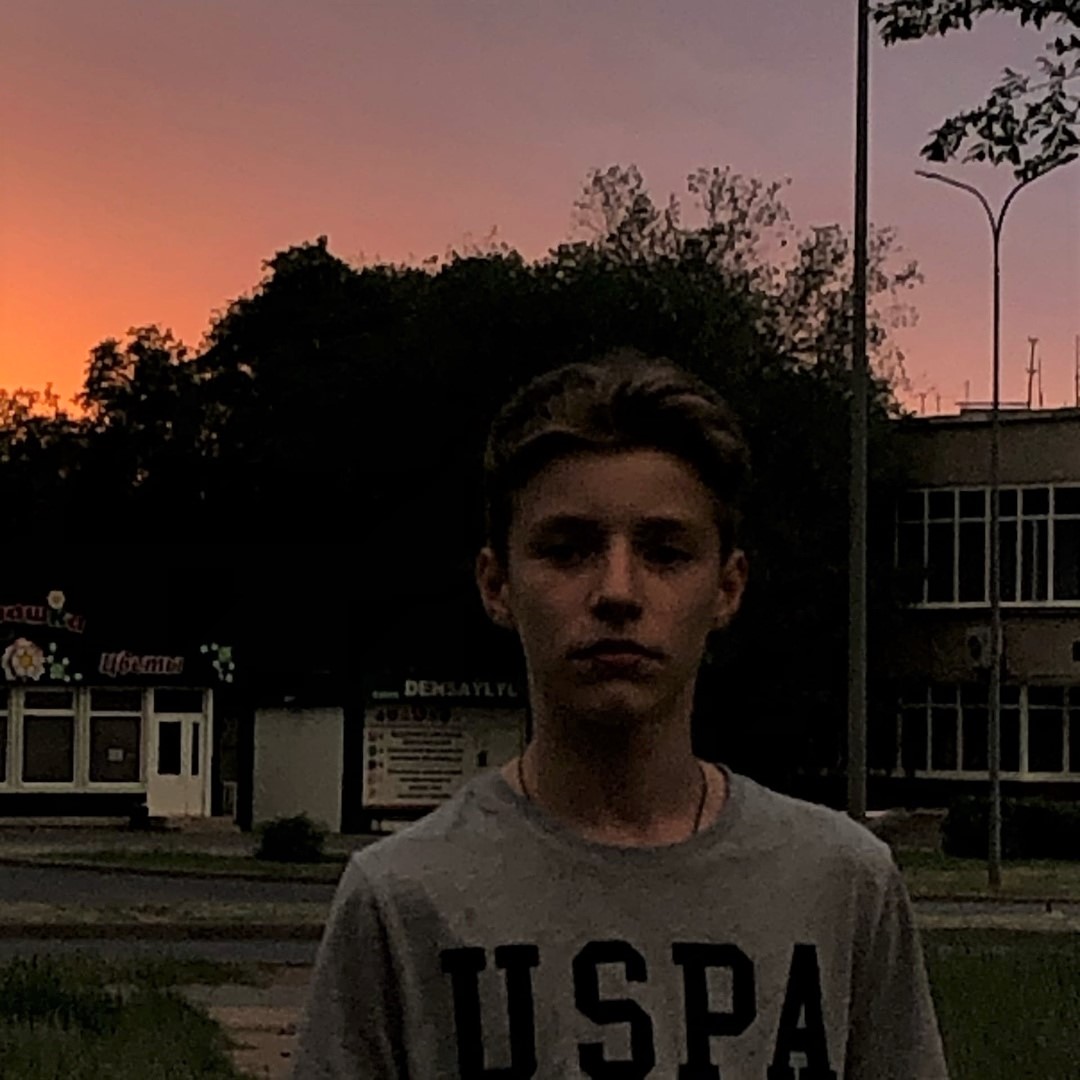 Родной ЯзыкЖивописный, изящныйУкрашать, излагать, рассказывать
Родной  язык  - история и культура  для каждогоОтчизна                                  Александр Василишин, 8А